Exercice 1 : Soit f (x) = x2 + 2x – 1 pour x compris entre –2 et 1Calculer la fonction dérivée f ' de la fonction f.……………………………………………………………………………………………………………………………………………………………………………………………………………………...................................................Résoudre l'équation f ' (x) = 0……………………………………………………………………………………………………………………………………………………………………………………………………………………...................................................f ' (x) = 0     si     x ………………………………………………………..f ' (x) > 0     si     x………………………………………………………….f ' (x) < 0     si     x………………………………………………………….Compléter le tableau de valeurs suivantTracer la représentation graphique de la fonction f dans le repère suivant.Compléter le tableau de variation ci-dessousExercice 2 : Soit g(x) = x2 – 3x – 1 pour x compris entre 0 et 3Calculer la fonction dérivée g ' de la fonction g.……………………………………………………………………………………………………………………………………………………………………………………………………………………...................................................Résoudre l’équation g’(x) = 0……………………………………………………………………………………………………………………………………………………………………………………………………………………...................................................Vérifier, en prenant un exemple numérique de x, que : 2x - 3 = 0 lorsque x est égal à  1,5. 	on choisit x = ……	on calcule 2x - 3 = ……       2x - 3 < 0 lorsque x est compris entre 0 et  1,5. 	on choisit x = ……	on calcule 2x - 3 = ……      2x - 3 > 0 lorsque x est compris entre  1,5 et 3. 	on choisit x = ……	on calcule 2x - 3 = ……Compléter le tableau de valeurs suivantTracer la représentation graphique de la fonction g dans le repère suivant.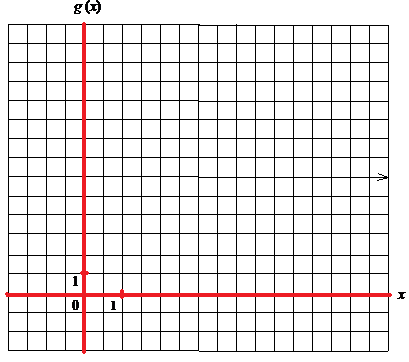 Entourer la bonne réponse parmi les mots en italiquea)   lorsque x est compris entre 0 et 1,5- la fonction dérivée g ' est     positive       négative- la fonction g est                croissante    décroissanteb)   lorsque x est compris entre  1,5 et 3- la fonction dérivée g ' est     positive       négative- la fonction g est                croissante    décroissantec)   lorsque x =  1,5- la fonction dérivée g ' est     positive       négative      nulle- la fonction g est                croissante    décroissante       atteind un sommetCompléter le tableau de variation suivant x–2–1,5–1–0,500,51f (x)…….……..……………..…………………….x–2                             –1                                     1signe de f 'variations de fx011,523g (x)…….……………………x0                                              1,5                                            3       signe de g 'variations de g